Write and match. 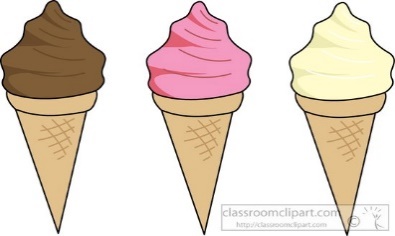 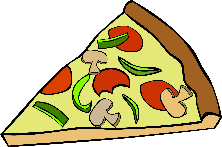 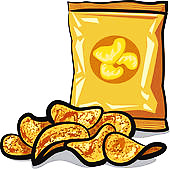 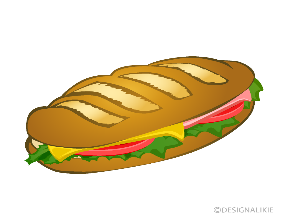 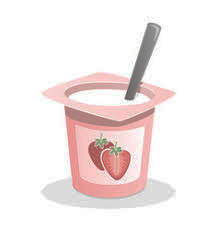 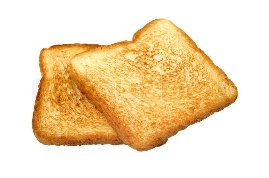 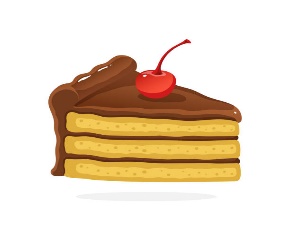 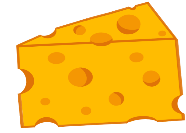 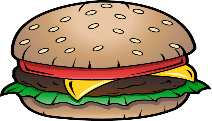 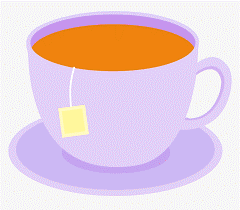 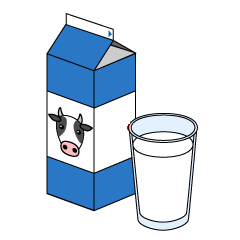 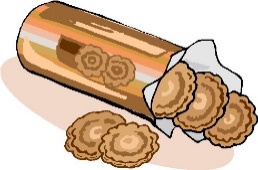 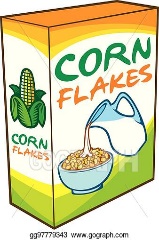 2) Answer.What’s your favourite snack?             It’s  ____________________ANSWER KEYEXERCISE 1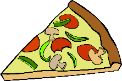 pizza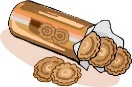 biscuits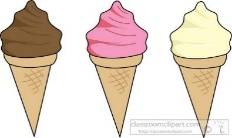 ice cream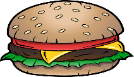 hamburger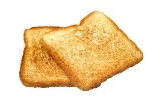 toast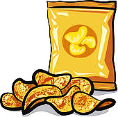 chips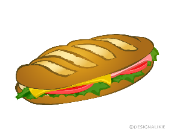 sandwich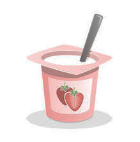 yogurt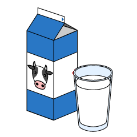 milk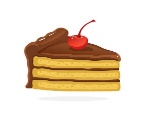 cake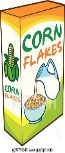 cereal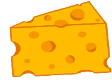 cheese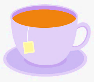 teaEXERCISE 2Suggestion:It’s milk and biscuitsName: ____________________________    Surname: ____________________________    Nber: ____   Grade/Class: _____Name: ____________________________    Surname: ____________________________    Nber: ____   Grade/Class: _____Name: ____________________________    Surname: ____________________________    Nber: ____   Grade/Class: _____Assessment: _____________________________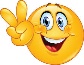 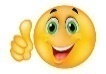 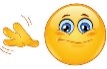 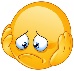 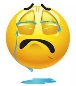 Date: ___________________________________________________    Date: ___________________________________________________    Assessment: _____________________________Teacher’s signature:___________________________Parent’s signature:___________________________